Załącznik nr 3Opis przedmiotu zamówienia – wymiaryRozmiary do zamówienia należy stosować według niżej określonego klucza:Rękawice jednorazowe, lateksowe, ochronne, ochronne (laboratorium), antyelektrostatyczne olejoodporne, olejoodporne, ocieplaneNależy wskazać rozmiary: S, M, L, XL, XXL mając na uwadze obwód dłoni.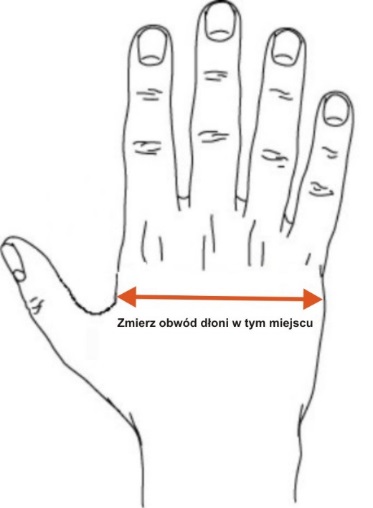 Odzież: fartuchy, ubrania robocze, koszulki typu t-shirt, kurtki ciepłochronne 
z wypinanym kołnierzem, kurtki ciepłochronne antyelektrostatyczne, bluzy polarowe,  odzież ochronna antyelektrostatyczna, odzież antyelektrostatyczna jednorazowa (fartuch lub kombinezon), kamizelka ostrzegawcza antyelektrostatyczna, kamizelka ostrzegawczaNależy wskazać rozmiary: S, M, L, XL, XXL mając na uwadze podział na odzież:damskąmęskąCzapki (czapka letnia z daszkiem, czapka ocieplana)Należy wskazać rozmiary: XS, S, M, L, XL, XXL mając na uwadze obwód głowy.Obuwie: buty typu trzewik całoroczne, buty ocieplane typu trzewik, buty z metalowymi podnoskami, buty letnie typu półbut antyelektrostatyczne, buty odporne na olej, benzynę i inne rozpuszczalniki organiczne, buty robocze gumowe, buty gumowo-filcoweNależy wskazać rozmiary dokonując pomiaru wkładki wewnętrznej.Rozmiar rękawicyObwód dłoniSdo 17,8 cmMdo 20,3 cmLdo 22,9 cmXLdo 25,4 cmXXLdo 27,9 cmROZMIARWZROSTKLATKA PIERSIOWAPASS152 – 15876 – 8462 – 66M158 – 16480 – 8866 – 72L164 – 17084 – 9272 – 80XL170 – 17688 – 9680 – 88XXL176 – 18292 - 10088 – 92ROZMIARWZROSTKLATKA PIERSIOWAPASS164 – 17084 – 9280 – 84M170 – 17692 – 10084 – 92L176 – 182100 – 10888 – 96XL182 – 188108 – 11696 – 104XXL188 – 194116 – 124104 – 112ROZMIARXSSMLXLXXLOBWÓD GŁOWY545556575859ROZMIAR3536373839404142434445464748DŁUGOŚĆ WKŁADKI23,123,724,425,125,726,427,127,828,429,129,730,331,031,6